Potporne obloge u skrbi o rani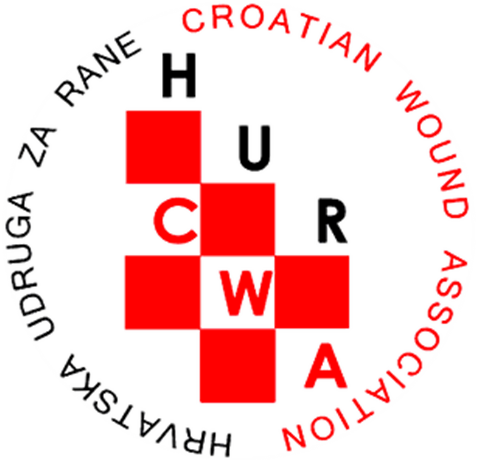 Priredila:  Sandra Marinović KulišIćKlinički bolnički centar Zagreb, Klinika za dermatovenerologiju Medicinskog fakulteta Sveučilišta u Zagrebu, HrvatskaNačin djelovanja i vrste potpornih oblogaKratki vodič za primjenu potpornih obloga u liječenju ranaLiteratura:Marinović Kulišić S. Vaskularne bolesti kože. U: Basta-Juzbašić A. i surad. Dermatovenerologija. Zagreb: Medicinska naklada; 2014: 376-413.Gelfand JM, Margolis DJ. Decubitus (pressure) ulcers and venous ulcers. U: Freedberg IM, Eisen AZ, Wolff K, Austen KF, Goldsmith LA, katz SI. Fitzpatrick’s dermatology in general medicine. 6. izdanje, New York (NY): McGraw – Hill; 2013: 1256-65.Braun-Falco O, Plewig G, Wolf HH, Burgdorf WHC. Dermatology. 2. potpuno izmijenjeno izdanje, Berlin: Springer Verlag; 2000: 882-946.Lin P, Phillips T. Ulcers. U: Bologna JL, Jorizzo JL, Rapini RP, Horn TD, Mascaro AJ, Salasche SJ, Saurat JH, Stingl G. Dermatology. Edunburgh: Mosby; 2003: 1631-49.Mortimer PS, Bumard KG. Diseases of the veins and arteries: leg ulcers. U: Bums T, Breathnach S, Cox N, Griffiths C. Rook+s textbook of Dermatology. Turin: Blackwell Science Ltd; 2004: 50.1-54.Način djelovanjaVrsta oblogeaktivacija autolitičkih procesa u ranigelovi, obloge s dodacima (Ringerova otopina, fiziološke otopine), alginatigranulacija, stvaranje „vlažne sredine” i upijanje suvišnog sekretahidrokoloidi (posebna skupina su hidrofibre), pjene, hidrokapilarne i silikonske oblogereepitelizacijamembrane, akrilati, terapijske obloge (resorptivne, neresorptivne), obloge s kolagenima, hidrobalansirane celulozne obloge, filmovi, mrežiceprotuupalno djelovanjeobloge s dodatkom srebra i ugljena, joda, poliheksanida i  medicinskog medaStadij raneVrsta oblogeNekroza     vlažna hidrogel + apsorptivna obloga (alginat, hidropolimer sa srebrom)suhahidrogel + hidrokoloid, hidropolimerpovršinskahidrogel + tanki hidrokoloid ili transparentni filmGranulacijajaka eksudacija tamponirati alginatom, pokriti hidropolimeromsrednje jaka eksudacija hidrokoloid ili hidropolimerslaba eksudacija hidrokoloid, semipermeabilni filmEpitelizacijatanki hidrokoloid ili semipermeabilni filmKavitetitamponirati alginatima, po potrebi hidrogelInficirana ranaobloge s aktivnim ugljenom, hidrofiber obloga sa srebrom, poliheksadin, alginatna obloga s medicinskim medom